       Hudson Primary Academy                      All Pro Dad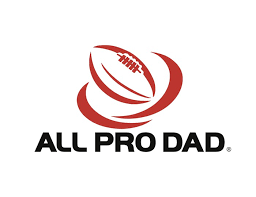                    Dad’s BreakfastTeam up with other dads and kids for a quick before-school breakfast, and a short program of fatherhood and family topics. You’ll take away some great tips and resources to help you be the best dad you can be, and you’ll strengthen your relationship with your kids at the same time. It’s fun, and it’s FREE! See you there……Future 2022 Dates: April 8        Hudson Primary Academy                      All Pro Dad                   Dad’s BreakfastTeam up with other dads and kids for a quick before-school breakfast, and a short program of fatherhood and family topics. You’ll take away some great tips and resources to help you be the best dad you can be, and you’ll strengthen your relationship with your kids at the same time. It’s fun, and it’s FREE! See you there……Future 2022 Dates: April 8 